KOMUNIKAT PRASOWYWarszawa, 17 czerwca 2024 r.Już w najbliższy piątek i sobotę warszawskie centrum handlowe Targówek rozbudzi wyobraźnię wyjątkowym wydarzeniem, a wszystko za sprawą uwielbianych klocków LEGO® Minecraft®! W specjalnie przygotowanych strefach miłośnicy spikselowanych klocków będą mogli przenieść się do świata gry, przeżyć ekscytujące przygody i wykorzystać swoją kreatywność do tworzenia niesamowitych projektów LEGO®. Dobrą zabawę podkręcą upominki i możliwość zrobienia sobie pamiątkowych zdjęć w scenerii LEGO® Minecraft®.Na dobry początek wakacji, w piątek i sobotę, 21 i 22 czerwca, centrum handlowe Targówek zaprasza najmłodszych na kreatywny weekend! To prawdziwa gratka dla pasjonatów LEGO® Minecraft®! Uczestników czekają prawdziwe wyzwania, podczas których odkryją swoje manualne umiejętności i zanurzą się w niesamowitym świecie klocków i pikseli. Na gości czekać będą wyjątkowe atrakcje! W strefie KUŹNIA fani będą mogli zbudować własne narzędzia, które pomogą im przetrwać w świecie gry. Za wykonane zadanie każdy uczestnik otrzyma pamiątkowy upominek! W WARSZTACIE zostanie zaprezentowana ekspozycja najbardziej okazałych oficjalnych zestawów oraz będzie możliwość skonstruowania wybranego kompletu. W strefie PRACOWNIA gracze będą mogli zbudować przy użyciu klocków LEGO® własne projekty ze świata LEGO® Minecraft®. Natomiast w JASKINI uczestnicy zrobią sobie pamiątkowe zdjęcia w wyjątkowej pikselowej scenerii. Nie zabraknie też atrakcji dla najmniejszych fanów klocków. Dla najmłodszych powstanie strefa LEGO® DUPLO®, w której będą mogli budować i pozować do zdjęć na wykonanym z klocków motorku DUPLO. To również dobre miejsce na chwilę odpoczynku dla opiekunów.Do udziału w kreatywnej zabawie centrum handlowe Targówek zaprasza w dniach 21 i 22 czerwca w godzinach – w piątek od 14:00-19:00, a w sobotę 12.00-19.00. Więcej informacji na temat wydarzenia oraz aktualnej oferty centrum można znaleźć pod adresem: https://atrium-targowek.pl/aktualnosci/.Centrum Handlowe TargówekCentrum Handlowe Targówek jest jednym z największych obiektów rozrywkowo-handlowych prawobrzeżnej Warszawy. Zajmuje 60 600 mkw. powierzchni handlowej. W zasięgu oddziaływania galerii znajduje się ponad 2 mln mieszkańców Warszawy i okolicznych miejscowości. Oferta centrum to 155 sklepów i lokali usługowych, w tym m.in.: hipermarket Carrefour, salon RTV Euro AGD i 12-salowe Multikino. Wśród głównych najemców galerii handlowej znajdują się takie marki, jak: H&M, Zara, Smyk, Apart, Calzedonia, Ryłko, Stradivarius, Douglas, Hebe, Home&You, Mohito, Carry, Sephora, , CCC, Rossmann, McDonalds, Starbucks, Dealz, Pizza Hut Express, Vistula, YES, EMPIK. Dla klientów Atrium Targówek przeznaczono blisko 2 200 miejsc parkingowych.Dodatkowe informacje:Katarzyna DąbrowskaITBC Communicationtel. 512 869 028katarzyna_dabrowska@itbc.pl Społeczna odpowiedzialność biznesuwww.atrium-targowek.pl www.g-cityeu.com        Dołącz do nas!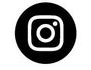 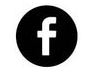 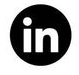 